При поддержке Комитета  (РАФ) по «джип-триалу»Администрации  Щелковского района Московской областиПАРТНЕРЫ :Автосервис «Максавто»Автосервис «Титан»	Алтайский Шинный Комбинат(АШК)Здесь есть место и  для Вашей кампании………….Новая Российская серия автомобильных, внедорожных соревнований«СБОРЫ 4х4»Мероприятие состоится 06-07.10.2012 г. в  карьере вблизи с.Анискино  Щелковского района Московской Области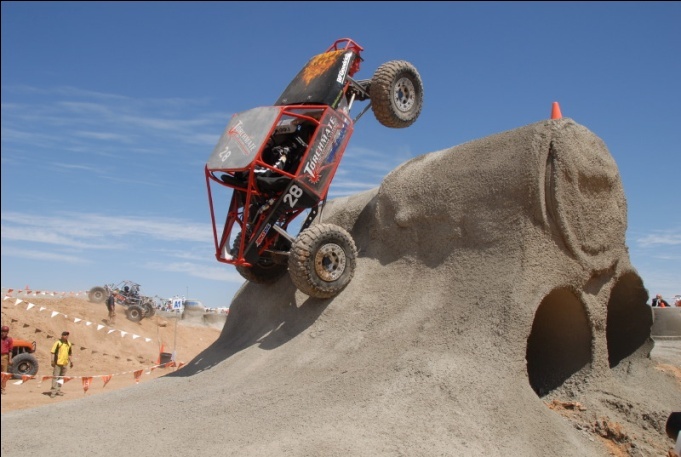 «СБОРЫ 4х4»Московская область  2012Соревнование проводится в соответствии со следующими нормативными документами:За основу взят кодекс Автомобильного Спорта РАФ (КАС РАФ) и его приложения,Правила проведения соревнований по джип-триалу (ППС-04),Настоящий Регламент.Все изменения этого Дополнительного (Частного) Регламента могут быть объявлены только пронумерованными и датированными бюллетенями, выпущенными организатором или Коллегией Спортивных Комиссаров.ОСНОВНЫЕ ЦЕЛИ МЕРОПРИЯТИЯ.Популяризация инновационных, спортивных массовых и доступных открытых праздников; Создание необходимых условий для благоприятной моральной среды в обществе; Профилактика негативных тенденций в молодежной среде и пропаганда спорта; Внедрение механизмов использования развлекательных мероприятий  в качестве инструмента патриотического, духовного, интеллектуального воспитания;Достижение общественного согласия и примирения,  укрепление института семьи; Увеличение продаж и,  как  следствие, увеличение прибыли коммерческой структуры; Поднятие имиджа и привлекательности торговой марки; Уменьшение затрат на рекламу и скорейшее продвижение торговой марки на рынок товаров или услуг.Программа соревнований.Начало работы администрации организаторов соревнований:06-07 октября 2012г.*В течении каждых последующих соревновательных  суток после первых  расписание не изменяется.8:00 – 10:00	Административные проверки и техническая инспекция в базовом лагерерасположенном в карьере (вблизи поселка Анискино)10:00		ОКОНЧАНИЕ ПРИЕМА ЗАЯВОК НА УЧАСТИЕ08:00 – 9:30	Техническая инспекция в парке-стоянке.Участники паркуют автомобили в секторах с обозначением, соответствующим заявляемым зачетным группам. 		10:00		Брифинг для участников и жеребьевка		10:15 – 10:30	Знакомство участников с секциями		11:00		Старт первых участников 		13:00 – 14:00	Подведение промежуточных итогов.		17:00		Ожидаемый финиш последнего участника.17:15		Объявление предварительных итогов.17:45		Окончание приема протестов в организаторской зоне в месте проведения соревнований.		18:45 		Объявление результатов и награждение в месте проведения соревнованийОПИСАНИЕ.«Сбор4х4»состоится06-07 октября 2012 г. в карьере расположенном вблизи села Анискино, Щелковского района Московской Области, что в 18 км от МКАД г. Москва.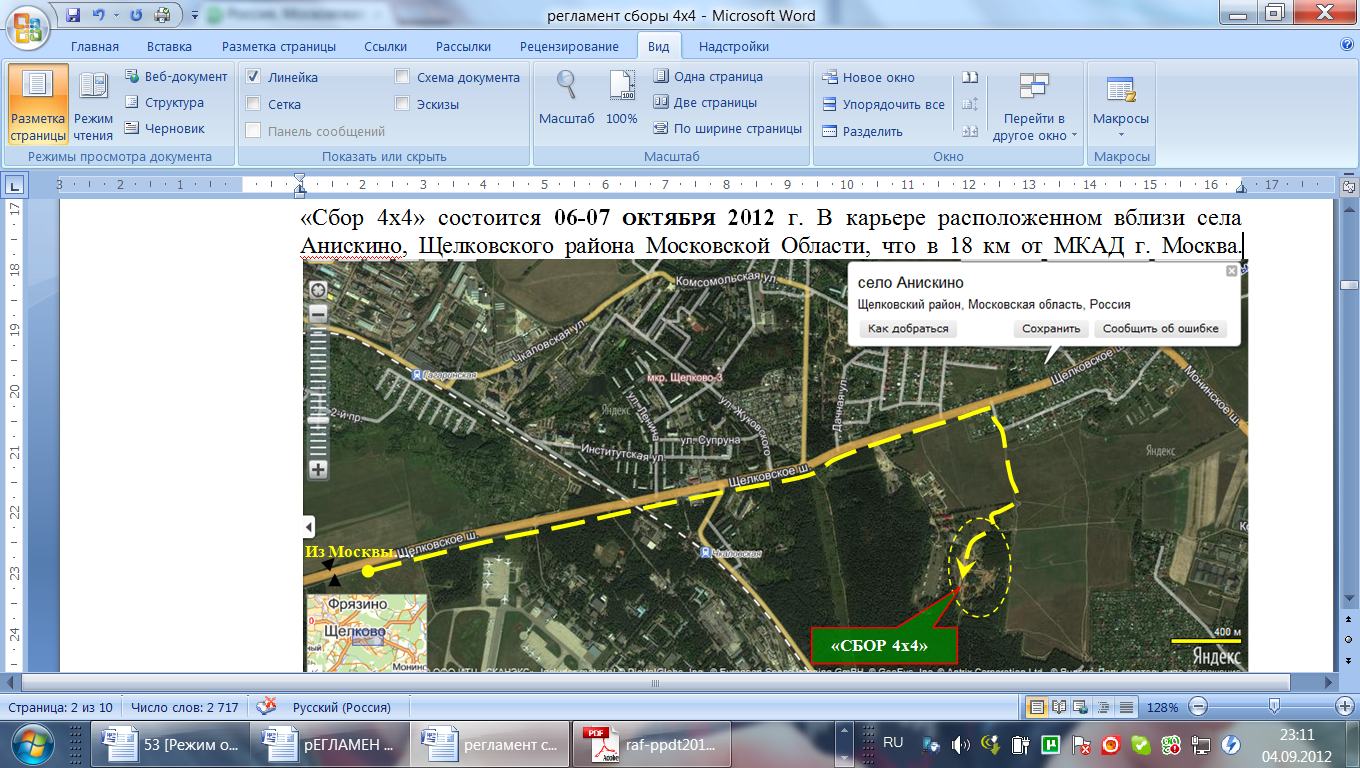 Рисунок КАРТА СХЕМА ПРОЕЗДА К МЕСТУ ПРОВЕДЕНИЯ МЕРОПРИЯТИЯС 06-07 ОКТЯБРЯ 2012 г. В карьере расположенном вблизи села Анискино, Щелковского района Московской Области, что в 18 км от МКАД г. Стартует Российская серия внедорожных автомобильных соревнований «СБОРЫ 4х4».  Расположение штаба соревнования только в дни работы 6-7 октября 2012 года на мероприятии по адресу:Московская Область, Щелковский район, Карьер вблизи села Анискино.Справочный мобильный номер телефона: 8-916-027-98-98(круглосуточно) При соединении с абонентом сказать слово-пароль: «СБОРЫ4х4»  Мероприятие будет проходить в старом, заброшенном,  карьере, изобилующим затяжными подъемами, крутыми спусками, в общем сложным рельефом, состоящим из песка и плотного влажного суглинка иногда с «Болотцем», искусственными черноземными, грязевыми ваннами, не глубокими запрудами, бревнами, «обещают»так же  в ближайшем будущем появятся и камни… В общем трасса будет изобиловать всеми препятствиями.Здесь можно собраться,тем у кого есть «любой» внедорожник,  на мероприятиях организованных опытными «ОРГ– ами»имеющие многолетний опыт по проведению «Вне дорожных Мероприятий», при поддержке Комитета РАФ по джип-триалу, Комитета Спорта при Администрации Щелковского Района. Акто хочет стать настоящим профессиональным автогонщиком спортсменом, никаких проблем заявляйся и участвуй, и если повезет, то можно стать чемпионом в официальном соревновании. Центральный Федеральный Округ, вблизи села Анискино, Щелковского района Московской Области. Контактный, справочный мобильный номер телефона 8-916-027-98-98При соединении с абонентом сказать слово-пароль:«СБОРЫ4х4»ОРГАНИЗАЦИЯГлавный организатор этапа: авторемонтная компания «Максавто» в лице Кочиты Чермена ХасановичаАдреса и реквизиты для контактов см. п. 1.3 Состав ОргкомитетаЗАЯВКИ НА УЧАСТИЕЗаявки на участие подаются заранее либо в день проведения административной проверки в штабе оргкомитета соревнования нарычно Секретарю или по электронной почте на адрес sbor4x4@mail.ru заявки считаются поданными на дату оплаты взноса за участие. Без оплаты заявочного взноса заявки считаются предварительными и предполагают только резервирование номера за участником в категории.Заявки без оплаты заявочных взносов не рассматриваются, экипажи к участию в соревнованиях не допускаются. Заявочный взнос можно оплатить наличными организатору или перечислением на банковский счет организатора. Датой безналичной оплаты заявки будет считаться дата зачисления средств на счет организатора. В платежном поручении следует указывать слово "Сборы 4х4" и ФИО участника. К участию не допускаются экипажи не прошедшие обязательную страховку жизни  от несчастного случая на период с 11:00до18:00, каждого дня с6.07.2012 г  по 7.10.2012 г. Осуществляется до  прохождения  административной и технической  проверки и старта соревновательных заездов.Заявочные взносы возвращаются при снятии заявки на участие не менее чем за 2 часа до объявленного начала соревнования. В этом случае организатор гарантирует возврат 50% оплаченного взноса.*Экипажи, приехавшие,  для участия в мероприятии из других регионов могут рассчитывать на скидку от заявочного взноса  от 30-100% но с условием что экипаж застрахован и имеет на руках полис .Количество участников ограничено 60 экипажами. К соревнованиям будут допущены следующие  автомобили:В зачете D1, D2, D3,D4в соответствии с ППС по джип-триалу.*СТРАХОВАНИЕУчастники обязаны иметь при себе оформленный действующий в период проведения соревнований полис страхования от несчастного случая.Участники обязаны иметь действующий полис ОСАГО кроме автомобилей не перемещающихся по дорогам общего пользования и доставляемым к месту проведения соревнований  методом полной погрузки. Если после прибытия такого автомобиля в лагерь или к месту проведения соревнований будет замечено его самостоятельное перемещение вне трассы, такой участник будет обязан оплатить в оргкомитет соревнований штраф в размере 10000 рублей и предоставить полис ОСАГО или оформить его на месте. РЕКЛАМАОрганизатор серии «СБОРЫ4х4»предложит участникам и потенциальным рекламодателям возможность разместить на автомобилях, одежде, территории расположения трассыв специально отведенных местах обязательную и не обязательную рекламу.Участник может отказаться от нанесения на внешние панели автомобиля не обязательной рекламы, если он докажет что представляет конкурентные товары и/или услуги.Участник сможет отказаться от нанесения на внешние панели автомобиля не обязательной рекламы пи условии оплаты дополнительно 5000 рублей Организатору соревнования, о чем будет сделана соответствующая отметка к Карте Участника.Рекламная компания серии «СБОРЫ4х4»описана в «Коммерческом предложении партнерам», который является официальным документом регламентирующим количество и качество производимых организаторами мероприятия рекламных услуг сторонним организациям.**См.«Коммерческое предложение потенциальным партнерам серии «Сборы4х4».. НАКЛЕЙКИ - СТАРТОВЫЕ НОМЕРАОрганизатор предоставит необходимое количество наклеек с логотипом соревнования всем участникам, оформившим заявку до 6-7 октября  2012г. Участники, заявляющиеся после будут обеспечены рукописными номерами на самоклеющейся основе. Наклейки должны быть наклеены в соответствии с п. 8 ППС по джип-триалу.За каждым экипажем закрепляется трехзначный стартовый номер, который не меняется на протяжении всего мероприятия . Размеры номеров в соответствии с ППС по джип-триалу Первая цифра номера определяет зачетную группу, в которой выступает участник:- 1хх	- D1- 2xx	- D2- 3xx	- D3Стартовые номера предоставляет организатор. Если участник не подал предварительную заявку на участие, организатор оставляет за собой право предоставить таким участникам рукописные номера на самоклеющейся основе.Наклейки и стартовые номера выдаются участникам только при прохождении административных проверок и должны быть нанесены на панели автомобиля согласно ППС по джип-триалу до технической инспекции. АДМИНИСТРАТИВНЫЕ ПРОВЕРКИМесто проведения административных проверок и технической инспекции – «парк-стоянка», примыкающаяк трассе. Парк-стоянка обозначена плакатом «Парк-стоянка».Расписание Административных проверокУчастники паркуют автомобили в «парке-стоянке» в секторах с обозначением, соответствующим заявляемым зачетным группам. Технический комиссар в праве отказать участнику в проведении технической инспекции в случае нарушения правил размещения автомобилей участников.Документы, представляемые на Административные проверкиВодительское удостоверениеСвидетельство о регистрации ТС.Полис страхования жизни от несчастного случая. (Обязательное условие) Полис ОСАГО. При его отсутствии см. п.4.Полностью оформленную заявку на участие.ТЕХНИЧЕСКАЯ ИНСПЕКЦИЯМесто проведения см п. 7.1.Расписание Технических проверок см п. 7.2.РЕЗУЛЬТАТЫВремя и место публикации предварительных и окончательных результатов в соответствии с ППС по джип-триалу.  На территории места проведения устанавливается доска информации с информацией о результатах после каждого заезда.ПРИЗЫ.А) В каждом зачете 3 первые лучшие экипажа награждаются:-Кубками, памятными дипломами и ценными призами от спонсоров соревнований.        Б) Участник, каждой зачетной группы, занявший 1 место награждается (первое место дается экипажу, набравшему наименьшее количество штрафных баллов за самое короткое время при прохождении трассы.!:-Денежным призом*. *(Величина денежного приза зависит от суммы денежных средств - «взносов за участие», собранных с участников соревнований в каждой зачетной группе). БОЛЬШЕ УЧАСТНИКОВ, БОЛЬШЕ ПРИЗ. Призеры получат скидку 20% на участие в следующих календарных соревнованиях, проводимых в рамках серии спортивных соревнований «СБОРЫ4х4»Награждение будет проведено в месте проведения соревнований после объявления окончательных результатов – через 1(один) час после окончания времени приема протестов.Награждение в категориях, по которым подаются апелляции на решение спортивных комиссаров по протестам, будет перенесено до вынесения окончательного решения. Место и время будет объявлено на сайте организатора. ПРОТЕСТЫ и АПЕЛЛЯЦИИСуммы взносов при подаче Протеста 2000 рублей. При удовлетворении протеста взнос возвращается.УТВЕРЖДЕНОрганизационным советом «Сборы4х4»10сентября  2012 годa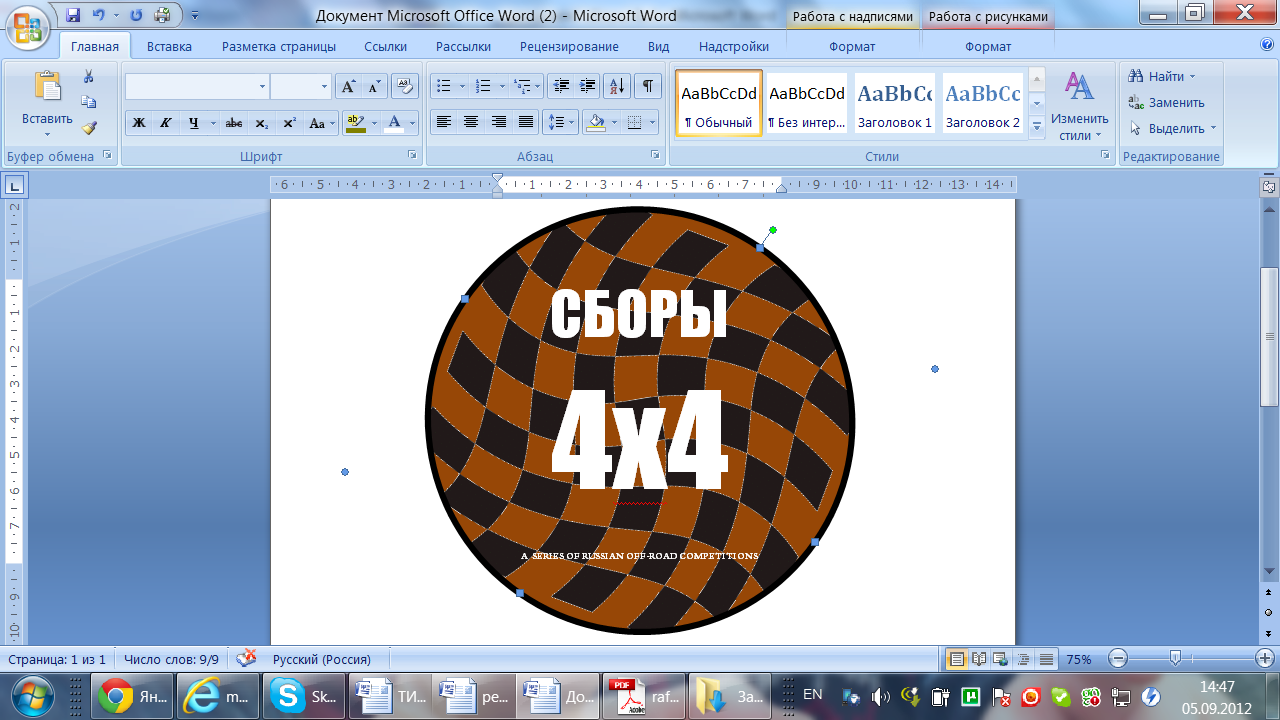 РЕГЛАМЕНТМосковская Область 2012Статья 1. Общие положения.Нормативными документами соревнования являются:За основу данного регламента взят кодекс автомобильного спорта Российской Федерации (КАС РАФ);Правила проведения соревнований по Джип-триалу (ППС-04) и приложения к ним;Статья 2. регламеНт соревнования.Соревнование  проводится по Частному Регламенту «СБОРЫ4х4», составленному Организатором и согласованному с соответствующими органами власти не менее чем за две недели  до даты начала соревнования.На обложке Частного Регламента каждого соревнования должны быть:Логотип и / или наименование Организатора этапа;Тип, название, статус и даты проведения соревнования.Также это относится к Бюллетеням и первым страницам официальных результатов.Регламент соревнования должен содержать сведения предусмотренные ППС-04:Статья 3. ТРАССА.Соревнования проводятся на искусственно - естественной трассе, в рамках  одной «большой» секции разделённой на несколько частей.На прохождение секции устанавливается лимит времени, объявляемый в день     соревнования на брифинге.* Трасса для серии «Сборы4х4» принципиально не  отличатся от, общепринятых, представлений о «триальных» трассах.Секция размечается при помощи ленты и ворот. Ленты используются для ограничения траектории движения автомобиля  и обозначения границ секции. Ворота обозначаются двумя вешками и имеют направление движения (ЛЕВАЯ ПО ХОДУ ДВИЖЕНИЯ! вешка обозначается лентой или иным способом, объявленным на брифинге, т. е. при движении через створ ворот передним ходом,  отмеченная вешка должна быть с левой стороны автомобиля).   По периметру трассы устанавливаются специальные заградительные барьеры в местах концентрации предположительно большого  количества зрителей и специально отведенных местах для прессы, видео-фото операторов, и прочих официальных лиц.Схема расположения трассы: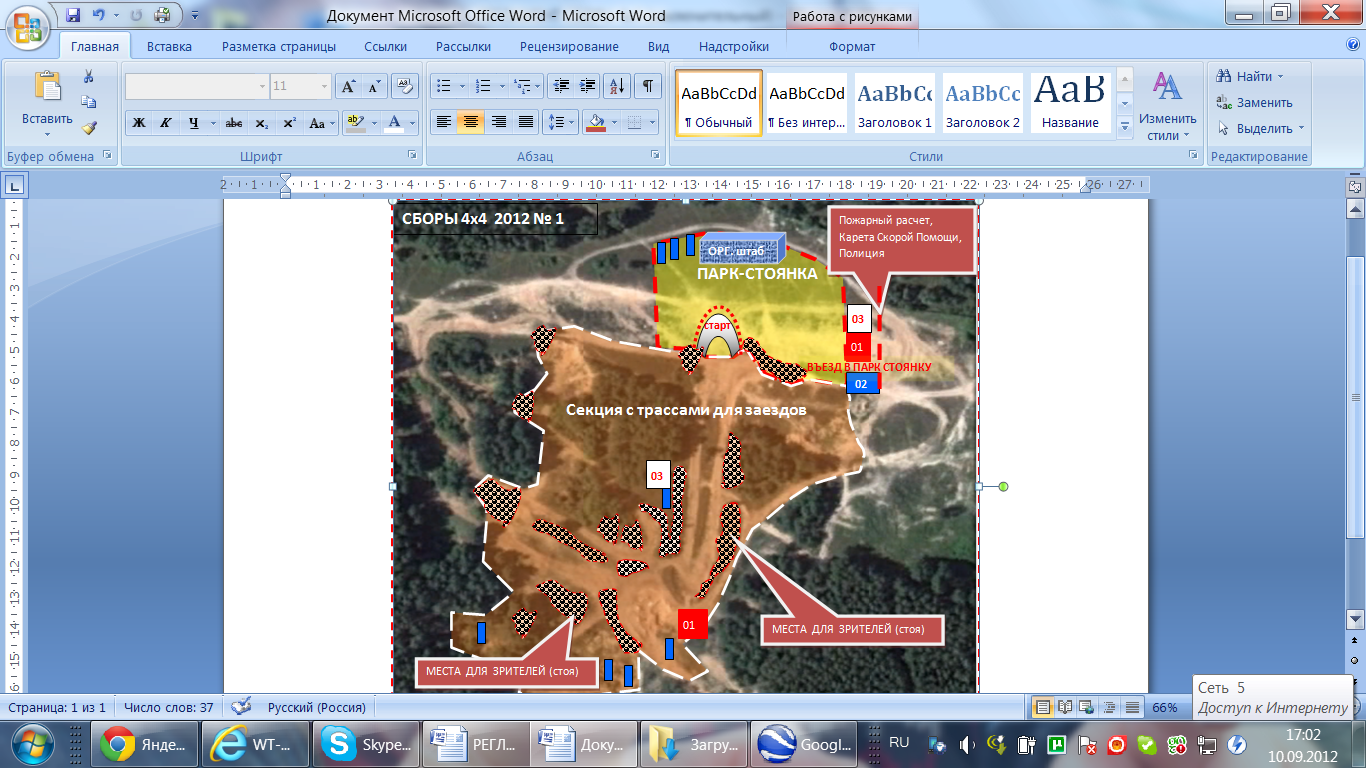 Статья 4. меры безопасности.При проведении соревнований ответственность за обеспечение мер безопасности несут Организатор и Руководитель гонки, который обязан остановить соревнование, если появилась угроза жизни и здоровью зрителям или участникам. План безопасности соревнования согласован с местными административными органами.К мерам безопасности относятся:выполнение всех требований изложенных в Приложении 2 к ППС-04 (Требования к трассам для Джип-триала);поддержание общественного порядка и дисциплины водителей и персонала;обеспечение своевременной медицинской помощью;обеспечение противопожарных мероприятий;наличие необходимого количества тягачей и другой техники для эвакуации с трассы автомобилей Участников, лишившихся возможности самостоятельного движения.Статья 5. участники И ВОДИТЕЛИ.К участию в соревнованиях допускаются юридические или физические лица, и экипажи, состоящие не более чем из двух человек (Водитель и Штурман) имеющих международную Лицензию Водителя или Лицензию водителя категории “Д”.Экипаж могут составлять лица, достигшие 18-и летнего возраста. По согласованию с Организатором может быть допущен Штурман, достигший 14-и летнего возраста и имеющий Лицензию Водителя соответствующей категории, при этом обязательно наличие нотариально заверенного разрешения родителей (опекуна) на участие его в соревновании.При регистрации Участник обязан предъявить документы предусмотренные ППС-04.На каждом этапе на одном автомобиле может быть заявлено не более двух экипажей.Любой из членов экипажа может быть заявлен на любом заезде только один раз.Не допускается переход Водителя, заявленного в одной Зачетной группе, в другую Зачетную группу.Это требование не распространяется на Штурмана.Все члены экипажа, участвующего в Чемпионате, обязаны иметь защитный шлем автомобильного или мотоциклетного образца.Статья 6. автомобили. зачеты. (7.1) К участию в соревнованиях допускаются автомобили, соответствующие требованиям Приложения  к Настоящим правилам (Технические требования к автомобилям, подготовленным к соревнованиям по джип-триалу).(7.2) Соревнования проводятся на автомобилях с разрешенной максимальной массой до 3500 кг и колесной формулой 4Х4 в следующих Классах, разделенных на Зачеты (группы):(7.2.1.)Оригинальный,Стандартныйсерийный автомобиль:Д1 – колесная база до 2500 мм включительно,максимальный диаметр колес – 32, и максимальным  дорожным просветом до 250мм. Использование с/х.  резины в данном классе запрещено;Д2 – колесная база более 2500 мм,максимальный диаметр колес – 32”, и максимальным дорожным просветом до 250мм. Использование с/х резины в данном классе запрещено;(7.2.2.) Модифицированный (Автомобиль с любыми даже незначительными отклонениями от заводской конструкции или переделками способствующие повышению его  проходимости):Д3; – колесная база от 1900 до 2500 мм включительно, максимальный диаметр колес – 36,с дорожным просветом свыше 250мм,  каждый дюйм свыше 32” включительно  до 36” а так же использование в данном классе с/х.  резины пенализируется в соответствии с таблицей пенализации.Д4– колесная база свыше 2286 и до 2500 мм включительно, максимальный диаметр колес – 38,5”; Без ограничений. За каждым экипажем закрепляется стартовый номер, остающийся неизменным на протяжении всего соревнования.Стартовый номер должен начинаться с цифры, обозначающей Зачет (группу), к которой относится автомобиль, на котором выступает данный экипаж. 	При выступлении на одном автомобиле двух экипажей (п. 5.4. настоящего Регламента) Участником должна быть обеспечена возможность их безошибочной идентификации (например, наклейка двух стартовых номеров, один из которых закрывается непрозрачным материалом).Для размещения Обязательной и Необязательной рекламы каждый Водитель обязан резервировать места на автомобиле (на боковой поверхности или капоте двигателя, размером, предусмотренным Статьёй 9 ППС-04).Обязательная и Необязательная реклама должна быть на самоклеющейся основе.Не допускается реклама, клеящаяся на поверхность лобового, передних боковых, и прочих мешающих обзору стекол.  Участник может отклонить Необязательную рекламу за дополнительную плату, размер которой оговаривается в Частном Регламенте, но не превышает двойного стартового взноса.Отказ Участника от Необязательной рекламы автомобилей, шин, топлива или масел не может повлечь за собой никакой дополнительной платы.Статья 7. условия проведения соревнований.Соревнования проводятся на трассах, соответствующих требованиям Приложения 2 к Правилам проведения Джип-триала. Соревнования для автомобилей Зачетов (групп) Д1 и Д2, не могут проводиться на тех же трассах, что и соревнования для автомобилей Зачетов (групп) Д3 – Д4.  Условия проведения соревнований описаны в Статье 11 ППС-04.Статья 8. протесты.Каждый протест подается и сопровождается денежным взносом, размер которого предусматривается в Частном Регламенте соревнования.Статья 9. определение результатов. НАГРАЖДЕНИЕ.Соревнование проводится  только в личном зачете. Однако Организатор каждого этапа в рамках традиционного соревнования может предусмотреть любую форму командного или иного зачета и выделить для этой цели призовой фонд.Водители  занимают  местам по системе:1-2-3-4-5-6-7-8-9-10-и т.д.	За худший результат принимаются также нулевые результаты, полученные Водителем, если он не участвовал не получил зачетных очков.При равенстве очков у двух и более водителей преимущество определяется по лучшему результату времени. При дальнейшем равенстве или невозможности применения данного метода, преимущество определяется по лучшему результату на последнем календарном соревновании.Чемпионам вручаются медали и дипломы а так-же ценные призы от спонсоров мероприятия.«СБОРЫ4х4»  это 4х4 триал  в новом форматеПравила и основные понятия проведения джип-триала."Секция" - территория, ограниченная искусственным ограждением. В качестве искусственного ограждения используется ограничительная лента. Внутри секции расставлены курсовые ворота, являющиеся препятствием. В ограждении секции имеются стартовые и финишные ворота. "Курсовые ворота" - пространство между двумя вертикально установленными отношению к грунту вешками. Ширина между вешками курсовых ворот . Специальная маркировка цветом на одном из вешек ворот определяет правильное направление движения автомобиля при прохождении курсовых ворот. Вешка, имеющая цветную маркировку, должна пройти по левому борту автомобиля при движении вперед, либо по правому борту при движении задним ходом. "Створ ворот" - условная линия, связывающая две вешки курсовых ворот. "Лимит времени" - предельный отрезок времени, установленный судейской коллегией, для проезда экипажем секции. "Старт секции" - пересечении любой точкой контура автомобиля створа стартовых ворот. С момента старта начинается отсчет лимита времени экипажа в данной секции. "Финиш секции" - фиксированная остановка автомобиля после прохождения финишных ворот секции. "Касание вешки ворот" - касание какой-либо частью автомобиля вешки ворот, которое не приводит к падению вешки. Каждое касание вешки пенализируется отдельно. "Наезд" или повреждение штанги ворот (сбитая вешка) - падение вешки на грунт, вызванное касанием, или поломка вешки из-за наезда на нее любой частью автомобиля. Падение вешки вследствие подвижки грунта или препятствия не пенализируется. "Отказ секции" - отказ экипажа от продолжения движения в секции и уведомление об этом судьи. "Передняя часть автомобиля" - расстояние от любой выступающей вперед части автомобиля до передней оси автомобиля + 1/2 внешнего диаметра колеса. Включая условную переднюю плоскость автомобиля. "Задняя часть автомобиля" - расстояние от любой выступающей назад части автомобиля до задней оси автомобиля + 1/2 внешнего диаметра колеса. Включая условную заднюю плоскость автомобиля. "Проход ворот" - прохождение ворот оценивается по двум критериям: проход ворот по длине и ширине. Проходом ворот по длине считается проход всех осей автомобиля через линию створа курсовых ворот. Проходом ворот по ширине считается проход передней или задней части автомобиля в створ курсовых ворот. При касании или наезде на вешку передней частью автомобиля (при движении вперед) или задней частью автомобиля (при движении задним ходом) ворота считаются не пройденными. Все ворота должны быть пройдены в одном направлении и один раз. "Выезд за пределы секции или разрыв ограждения (касание ленты)" - ограждение секции (лента) рассматривается судьями как вертикальная плоскость между каждыми двумя вешками ограждения, пересечение которой любым элементом автомобиля расценивается как выезд за пределы секции. Касание любой вешки ограждения приравнивается к касанию ленты ограждения. "Превышение лимита времени" - ситуация, когда экипаж не финишировал в течение отведенного лимита времени. "Непрохождение секции" - невозможность автомобилем покинуть секцию кратчайшим путем после истечения лимита времени или команды судьи. Во время соревнования может находиться только один автомобиль участников. Грунт, конфигурация расположения препятствий в секции могут естественным образом изменяться после прохождения секции каждым последующим автомобилем. После прохождения экипажем секции восстанавливаются только курсовые ворота и ограждения секции. Все остальные препятствия не восстанавливаются. Любое движение автомобиля в секции расценивается как попытка прохождения курсовых ворот. "Изменение направления движения" - продолжение движения автомобиля в обратную сторону от первоначального направления движения. Соскальзывание автомобиля на заблокированных колесах не считается изменением направления движения. Изменение траектории движения автомобиля с помощью рулевого управления (маневрирование автомобиля) не является изменением направления движения. После прохождения передней (при движении вперед) или задней (при движении задним ходом) части автомобиля в створ курсовых ворот экипажу запрещено изменять направление движения в этих курсовых воротах. В случае изменения направления движения в курсовых воротах эти ворота засчитываются как непройденные. Касание или сбитие вешки стартовых или финишных ворот приравниваются касанию ленты ограждения. "Сбитая вешка" - касание грунта вешкой более чем в одной точке. На старте и в секции оба члена экипажа должны находиться на своих местах в автомобиле (ТС), пристегнутые ремнями безопасности и в застегнутых шлемах. Во время нахождения автомобиля (ТС) в зачетной секции членам экипажа запрещается расстегивать ремни безопасности, шлемы и выходить из автомобиля (ТС). При нарушении данного пункта, экипажу засчитывается непрохождение секции. Маршрут движения по секции экипаж определяет для себя самостоятельно! Штрафные очки начисляются за следующие нарушения:Нарушение ограждения Зачетной секции (выезд хотя бы одного колеса за пределы секции, обрыв ленты, падение ограничительной  вешкиПрекращение движения в секции +сумма  непройденных ворот,+ набранный штрафСпасибо за Внимание!Ждем на Сборах 4х4  №16-7 октября 2012 г.Начало:Зрителям с 12:00Участникам с 09:00Тел для справок 8-916-027-98-98 Чермен.Желаем Вам, Победить!)Руководитель гонкиБазанов ДенисПредседатель орг. Комитета  КОЧИТЫ ЧЕРМЕН   тел.:  8-916-588-60-10Коллегия Спортивных Комиссаров:  Председатель КСК:   БАЗАНОВ ДЕНИС  тел.:  8-910-403-53-29  Спортивный Комиссар:КАЗАКОВ АЛЕКСАНДР  тел.:  8-903-722-35-98Главный судья:                                                                         КОЧИТЫ ЧЕРМЕН Технический комиссар:ГУСЕВ ВИКТОР         тел.:  8-916-954-07-97Комиссия Наблюдателей и Делегатов(остоят из членов комитета  РАФ по джип-триалу и администрации Щелковского района МО)Председатель:ЕГОРОВ АНДРЕЙ тел.:  8-926-884-66-99Официальные лица Глава Щелковского района, либо делегируемое им для вступительной речи официальное лицо.Комиссар по безопасностиГецаев   Дзамболат Главный Пресс-СекретарьЕвгения КраснощековаОхрана правопорядка: Полиция отдела ОВД  из с. Анискино, Щелковского района МОВрач:                                    специалист в составе кареты скорой помощи Офицеры по связям с участниками и спортивные директора трассы: ГУСЕВ ВИКТОР     *Судьи  факта:Список Судей и Судей фактов будет опубликован отдельным бюллетенем до старта соревнований.сбитая вешка зачетных ворот 25 очковкасание вешки 15 очковне пройденные ворота 60 очковпревышение лимита времени 150 очков + сумма очков за непройденныеворотa+ набраный штрафкасание ленты 15 очков